LAS RECOLECCIONES VARIAN SEGÚN LAS RUTAS 																														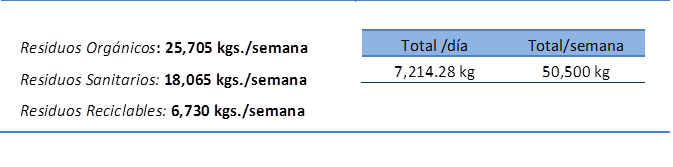 CABECERA MUNICIPALSE DIVIDEN EN DOS RUTASSE RECOLECTA DE LUNES A DOMINGO BAJO UN ESQUEMA DE SEPARACIÓN PRIMARIA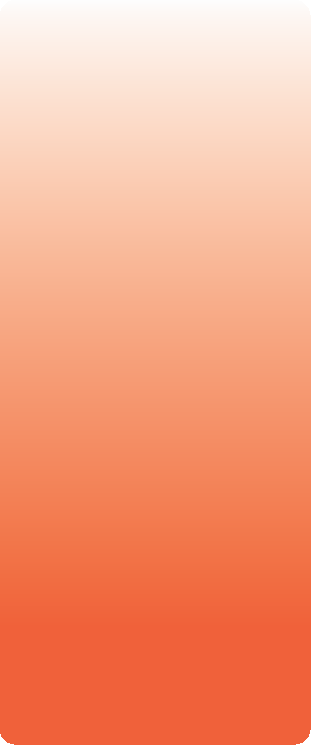 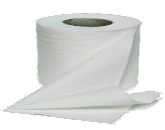 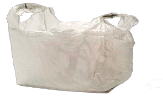 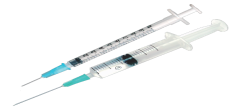 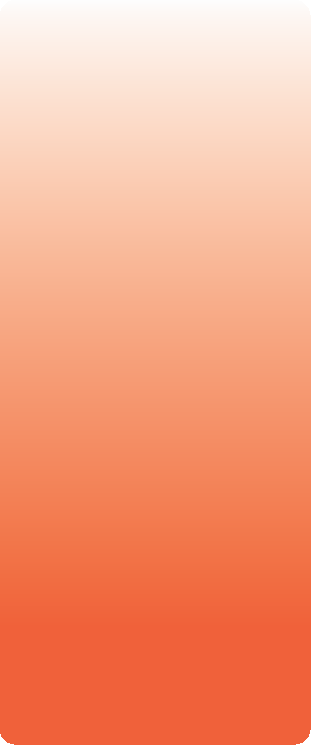 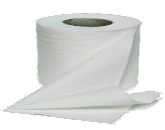 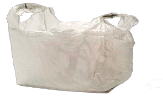 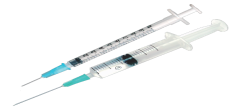 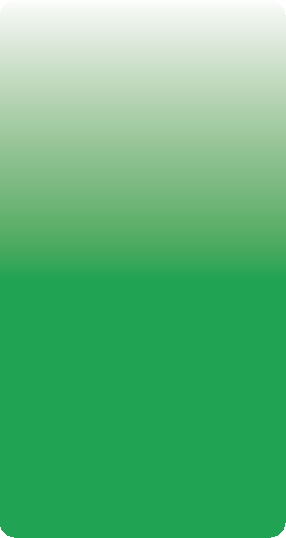 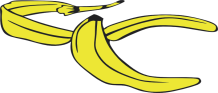 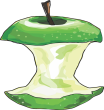 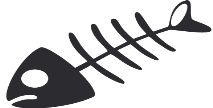 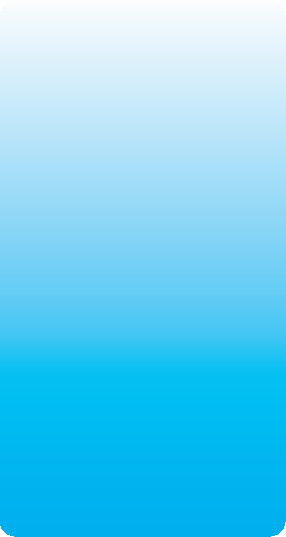 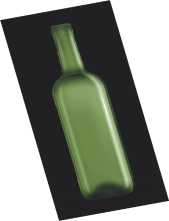 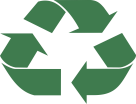 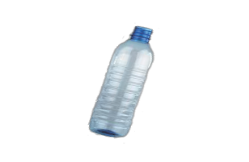 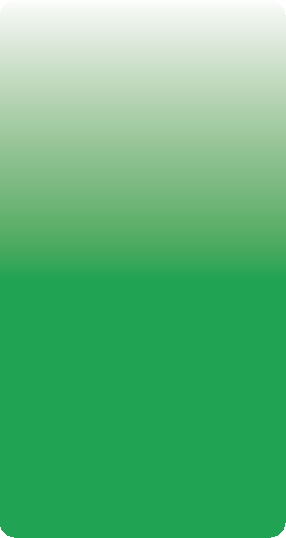 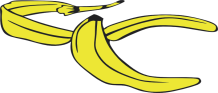 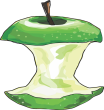 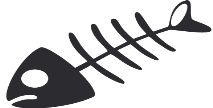 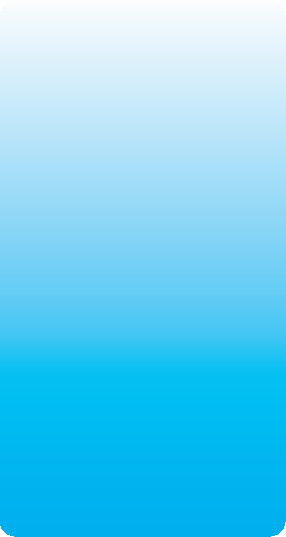 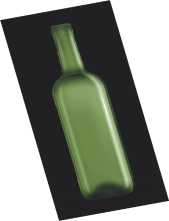 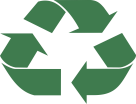 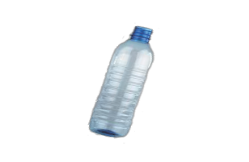                                                                                                                                                                                               RESIDUOS SANITARIOS                                                                                                RESIDUOS ORGANIOS	RESIDUOS RECICLABLES	                                                                                                                                                      	MARTES Y VIERNES                                                                                                                             ACEITE COMESTIBLE       LUNES,  JUEVES Y SABADOS                                              MIERCOLES                                              PAPEL Y TOALLAS SANITARIAS                                             RESTOS DE COMIDA                                                                                       PLASTICOS RIGIDOS EN GENERAL (BOTELLAS                                      PAÑALES Y PAÑUELOS DESECHABLESCASCARA DE FRUTAS Y VERDURAS,                                                         DE LECHE, AGUA, REFRESCO, ENVASES.)                                                 MATERIALES DE CURACION          HORTALIZAS                                                                                               METALES: ALUMINIO, COBRE, LATAS CHATARRA                               RASTRILLOS Y CARTUCHOS DE RASURAR	                               CASCARAS DE HUEVO                                                                                   PAPEL Y CARTON                                                                                              PRESERVATIVOS, JERINGAS Y AGUJAS DESECHABLESPELO                                                                                                                     VIDRIO                                                                                                                 VASOS Y PLATOS TERMICOSRESTOS  DE FILTROS DE CAFÉ Y TE                                                                                                                                                                                          EXCRETAS DE ANIMALES                                                       PAN Y TORTILLASBAGAZO DE FRUTAS                                                                                                               NO COLOCAR BOLSAS DE                                                                       COLILLAS DE CIGARROS           PRODUCTOS LACTEOSSERVILLETAS CON ALIMENTOS                                                                                                 SUPERMERCADO                                                          ENVASES TETRA- PACK                                                      HUESOS Y PRODUCTOS CARNICOSRESIDUOS DE JARDIN: PASTO RAMAS TRITURADAS, CANTIDAD NO MAYOR A 35 Kg POR CADA CASA                                                                                                                                                                        RESIDUOS DE (PINTURAS, SOLVENTES, ESMALTES)                                                                                                                                                                   BOLSAS DE SUPERMERCADOHABITACION                                                                                                                                                                                                                                                                   TEXTILES, CALZADO   Y CUERO                                            COMUNIDADES.SE DIVIDE EN 5 RUTAS.SE RECOLECTA DE LUNES A VIERNES GRANDES CANTIDADES DE RESIDUOS 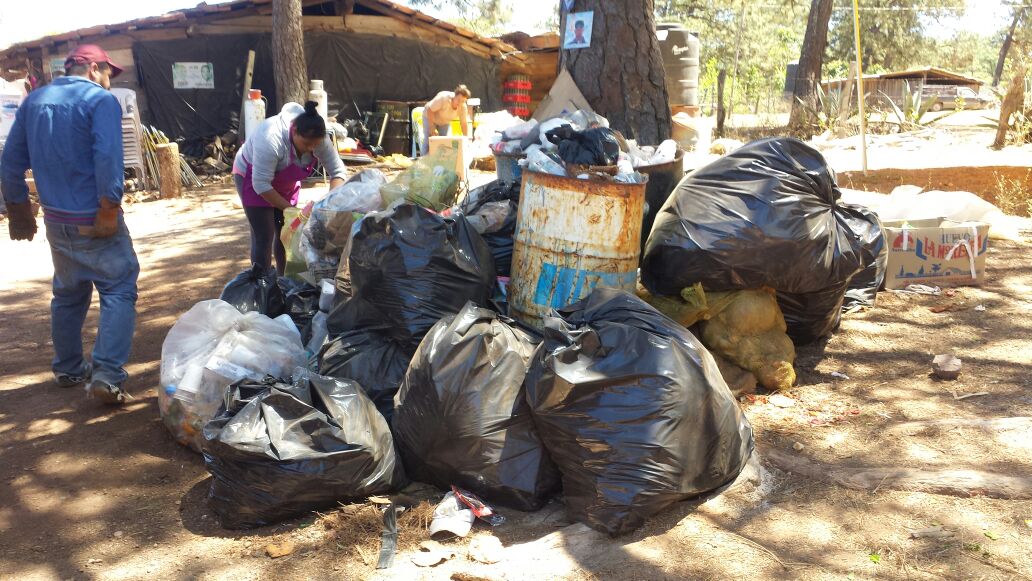 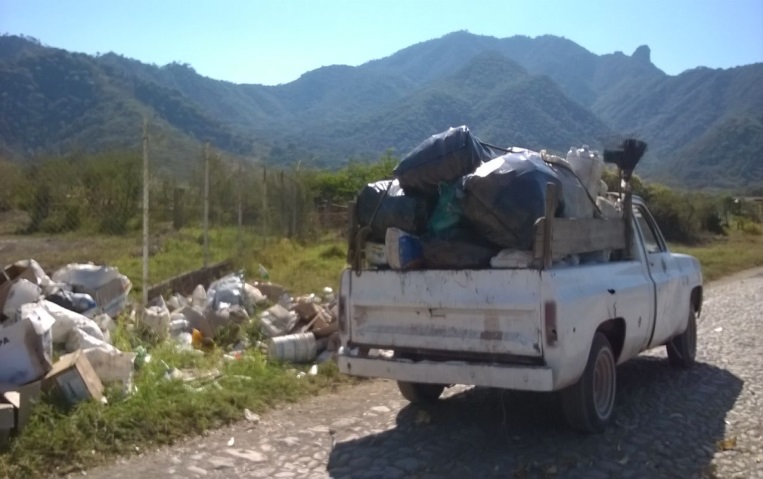 Son confinados en la celda del vertedero, compactados y posteriormente sepultados con material. DIRECCION DE ECOLOGIAM. en C. LUIS ANTONIO JIMENEZ SALCEDOecología.mascota@outlook.comLUNESMARTESMIERCOLESJUEVES  VIERNESSABADODOMINGOENERO496.8993.6739.8496.8993.6496.8FEBRERO496.8993.6739.8496.8993.6496.8MARZO496.8993.6739.8496.8993.6496.8LOCALIDADES991.5739.8991.5